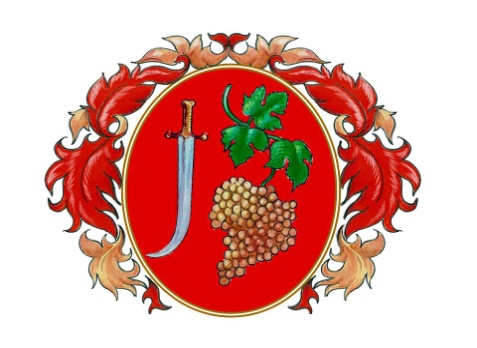 Úrhida Község Önkormányzata 8142 Úrhida, Kossuth Lajos u. 66. hivatal.urhida@datatrans.hu; www.urhida.huÜgyfélfogadás: - Hétfői napokon: 800 órától - 1200 óráig és 1230 órától - 1530 óráig,Szerdai napokon: 1300-1700 óráig, Pénteki napokon 800 órától – 1200 óráigKÉRELEM Lakhatási támogatás megállapításáraKérelmező személyére vonatkozó adatok:Kérelmező neve:.................................................................................................................................................. Születési neve:..................................................................................................................................................... Születési helye: …............................................................ Születési idő:…………év……………hó.…….nap. Anyja neve: …....................................................................................................................................................Társadalombiztosítási Azonosító Jel (TAJ szám): …………………………………………………………….	Állampolgársága: magyar,   egyéb: 	…………………………..A kérelmező idegenrendészeti státusza: szabad mozgás és tartózkodás jogával rendelkező, EU kék kártyával rendelkező, bevándorolt, letelepedett, menekült, oltalmazott, hontalan2.Státuszt elismerő határozat száma: ____________/20____________ Családi állapota: hajadon/nőtlen; házas és házastársával együtt él; házas és házastársától külön él; elvált; özvegy; élettárssal él; egyedül él. Lakóhely:…………………………………………………………………………………………………………Tartózkodási hely:………………………………………………………………………………….……………Életvitelszerűen a………….………………………………………………………………………………....címen élek. Kérelmező telefonszáma (nem kötelező megadni): …………………………………… E-mail címe (nem kötelező megadni):........................................................ A megállapított támogatást a lakhatásomat legnagyobb mértékben veszélyeztető ……………………………………………… kiadásomhoz kérem folyósítani. Szolgáltató neve: ………………………………………………………………………………………..……….. Fogyasztói azonosító, vevőkód stb. : …………………………………………….…………………..………….. A kérelemben érintett lakásban előrefizetős gáz- vagy áramszolgáltatás mérő készülék működikigennemAmennyiben igen nevezze meg a szolgáltatót:………………………………………………………………Kérelmezővel közös háztartásban (azonos lakcímen) élők száma:……………..főKérelmező háztartásában élők személyi adatai:Kijelentem, hogy a kérelem benyújtásának időpontjában a fenti táblázatban feltüntetett tagjai között van olyan személy, aki gyermekét egyedülállóként neveli; ha igen, akkor e személyek száma .......... fő.Jövedelmi adatokEgy főre jutó jövedelem:………………………..LakásviszonyokA lakásban tartózkodás jogcíme:tulajdonostulajdonos hozzátartozójahaszonélvezőbérlőNyilatkozatokBüntetőjogi felelősségem tudatában kijelentem, hogy a közölt adatok a valóságnak megfelelnek.Tudomásul veszem, hogy a kérelemben közölt jövedelmi adatok valódiságát a szociális igazgatásról és a szociális ellátásokról szóló 1993. évi III. törvény 10. §-ának (7) bekezdése alapján a szociális hatáskört gyakorló szerv - az állami adóhatóság illetékes igazgatósága útján - ellenőrizheti.Hozzájárulok, hogy az információs önrendelkezési jogról és az információszabadságról szóló 2011. évi CXII. törvény 5.§ (1) bekezdés a) pontja alapján az önkormányzat az általam közölt személyes adataimat kezelje, a szükséges iratokat megkérje.Kijelentem, hogy a lakhatási támogatás megállapítása iránti kérelmemnek a teljesítése esetén a döntés elleni fellebbezési jogomról az általános közigazgatási rendtartásról szóló 2016. évi CL. törvény 82. § (3) bekezdés a) pontja alapján lemondok. (Nemleges válasz esetén kérjük a szövegrészt áthúzással törölni!)Dátum:……………………………………Aláírás:Tájékoztató a kérelem kitöltéséhezA személyi adatok kitöltéséhez:Egyedülélő: az a személy, aki egyszemélyes háztartásban lakik.Háztartás: az egy lakásban együtt lakó, ott bejelentett lakóhellyel vagy tartózkodási hellyel rendelkező személyek közössége.Egyedülálló: az a személy, aki hajadon, nőtlen, özvegy, elvált vagy házastársától külön él, kivéve, ha élettársa van. A házastársak akkor tekinthetők különélőnek, ha a lakcímük különböző.Közös háztartásban élő eltartott gyermeknek: számít az a vér szerinti gyermek, örökbe fogadott gyermek, mostohagyermek vagy nevelt gyermek - a Polgári Törvénykönyvről szóló 2013. évi V. törvény szerinti gyermekvédelmi nevelőszülő által e jogviszonya keretében nevelt gyermek kivételével -, akihúszévesnél fiatalabb és önálló keresettel nem rendelkezik,huszonhárom évesnél fiatalabb, önálló keresettel nem rendelkezik és nappali oktatás munkarendje szerint tanulmányokat folytat,huszonöt évesnél fiatalabb, önálló keresettel nem rendelkezik és felsőoktatási intézmény nappali tagozatán tanulmányokat folytat,tartósan beteg, autista, illetve testi, érzékszervi, értelmi vagy beszédfogyatékos, korhatárra való tekintet nélkül, amennyiben ez az állapot a gyermek 25. életévének betöltését megelőzően is fennállt.A tartósan beteg, az autista, illetve a testi, érzékszervi, értelmi vagy beszédfogyatékos vér szerinti, örökbe fogadott, illetve nevelt gyermek egészségi állapotára vonatkozó igazolásokat - a magasabb összegű családi pótlékra, illetve a fogyatékossági támogatásra vonatkozó irat kivételével - a kérelemhez csatolni kell.Vagyon: az a hasznosítható ingatlan, jármű, vagyoni értékű jog, továbbá pénzforgalmi szolgáltatónál kezelt - jövedelemként figyelembe nem vett - összeg, amelynekkülön-külön számított forgalmi értéke, illetve összege az öregségi nyugdíj mindenkori legkisebb összegének a harmincszorosát, vagyegyüttes forgalmi értéke az öregségi nyugdíj mindenkori legkisebb összegének a nyolcvanszorosátmeghaladja, azzal, hogy a szociális rászorultságtól függő pénzbeli és természetbeni ellátások jogosultsági feltételeinek vizsgálatánál nem minősül vagyonnak az az ingatlan, amelyben az érintett személy életvitelszerűen lakik, az a vagyoni értékű jog, amely az általa lakott ingatlanon áll fenn, továbbá a mozgáskorlátozottságra tekintettel fenntartott gépjármű.A jövedelmi adatok kitöltéséhez:Jövedelem: a személyi jövedelemadóról szóló 1995. évi CXVII. törvény (a továbbiakban: Szjatv.) szerint meghatározott, belföldről vagy külföldről származó - megszerzett - vagyoni érték (bevétel), ideértve az Szjatv. 1. számú melléklete szerinti adómentes bevételt, továbbá az a bevétel, amely után az egyszerűsített vállalkozói adóról szóló törvény, a kisadózó vállalkozások tételes adójáról és a kisvállalati adóról szóló törvény vagy az egyszerűsített közteherviselési hozzájárulásról szóló törvény szerint adót, illetve hozzájárulást kell fizetni.A jövedelmi adatok alatt havi nettó jövedelmet kell érteni. A nettó jövedelem kiszámításánál a bevételt az elismert költségekkel és a befizetési kötelezettséggel csökkentett összegben kell feltüntetni.Elismert költségnek minősül a személyi jövedelemadóról szóló törvényben elismert költség, valamint a fizetett tartásdíj.Befizetési kötelezettségnek minősül a személyi jövedelemadó, az egyszerűsített vállalkozási adó, a magánszemélyt terhelő egyszerűsített közteherviselési hozzájárulás, egészségbiztosítási hozzájárulás és járulék, egészségügyi szolgáltatási járulék, nyugdíjjárulék, nyugdíjbiztosítási járulék, magán-nyugdíjpénztári tagdíj és munkavállalói járulék.Nem minősül jövedelemnek, így nem kell feltüntetni a jövedelmek között a rendkívüli települési támogatást, a lakásfenntartási támogatást, az adósságcsökkentési támogatást, valamint a lakhatáshoz kapcsolódó rendszeres kiadások viseléséhez, a gyógyszerkiadások viseléséhez és a lakhatási kiadásokhoz kapcsolódó hátralékot felhalmozó személyek részére nyújtott települési támogatást, a rendszeres gyermekvédelmi kedvezmény keretében nyújtott támogatást és az a melletti pótlékot, a nevelőszülők számára fizetett nevelési díjat és külön ellátmányt, az anyasági támogatást, a tizenharmadik havi nyugdíjat, a szépkorúak jubileumi juttatását, a súlyos mozgáskorlátozott személyek pénzbeli közlekedési kedvezményeit, a vakok személyi járadékát és a fogyatékossági támogatást, a fogadó szervezet által az önkéntesnek külön törvény alapján biztosított juttatást, az alkalmi munkavállalói könyvvel történő munkavégzés, az egyszerűsített foglalkoztatás, valamint az adórendszeren kívüli keresettel járó háztartási munka havi ellenértékét, a házi segítségnyújtás keretében társadalmi gondozásért kapott tiszteletdíjat, az energiafelhasználáshoz nyújtott támogatást. Nem minősül továbbá jövedelemnek a szociális szövetkezet (ide nem értve az iskolaszövetkezetet) tagja által a szövetkezetben végzett tevékenység ellenértékeként megszerzett, a személyi jövedelemadóról szóló törvény alapján adómentes bevétel, az életvitelszerűen lakott ingatlan eladása, valamint az életvitelszerűen lakott ingatlanon fennálló vagyoni értékű jog átruházása esetén az eladott ingatlan, illetve átruházott vagyoni értékű jog ellenértékének azon része, amelyből az eladást vagy átruházást követő egy éven belül az eladó vagy átruházó saját, vagy közeli hozzátartozója életvitelszerű, tényleges lakhatásának célját szolgáló ingatlan vagy vagyoni értékű jog vásárlására kerül sor, valamint az elengedett tartozás, illetve a megszűnt kötelezettség, ha a tartozás elengedésére vagy a kötelezettség megszűnésére a természetes személyek adósságrendezési eljárásában, továbbá közüzemi szolgáltatás szolgáltatója, illetve pénzügyi intézmény által, az adós megélhetését veszélyeztető szociális helyzete miatt került sor.A jövedelemszámításnál figyelmen kívül kell hagyni a közfoglalkoztatásból származó havi jövedelemnek a foglalkoztatást helyettesítő támogatás összegét meghaladó részét.A családtagok jövedelmét külön-külön kell feltüntetni. A családi pótlékot, az árvaellátást és a tartásdíj címén kapott összeget annak a személynek a jövedelmeként kell figyelembe venni, akire tekintettel azt folyósítják.A havi jövedelem kiszámításakorrendszeres jövedelem esetén a kérelem benyújtását megelőző hónap alatt,nem rendszeres jövedelem, illetve vállalkozásból, őstermelésből származó jövedelem esetén a kérelem benyújtását megelőző tizenkét hónap alatt kapott összeg egy havi átlagát kell együttesen figyelembe venni.A jövedelem típusai:Munkaviszonyból és más foglalkoztatási viszonyból származó jövedelem: különösen a munkaviszonyban, közalkalmazotti, közszolgálati, kormányzati szolgálati, állami szolgálati jogviszonyban, bírósági, ügyészségi, igazságügyi szolgálati jogviszonyban, honvédség, rendvédelmi feladatokat ellátó szervek hivatásos és szerződéses szolgálati jogviszonyában folytatott munkavégzésre irányuló tevékenységből, továbbá szövetkezet tagjaként folytatott - személyes közreműködést igénylő - tevékenységből származó jövedelem.Társas és egyéni vállalkozásból, őstermelői, illetve szellemi és más önálló tevékenységből származó jövedelem: itt kell feltüntetni a jogdíjat, továbbá a bérbeadó, a választott könyvvizsgáló tevékenységéből származó jövedelmet, a gazdasági társaság magánszemély tagja által külön szerződés szerint teljesített mellékszolgáltatást.Táppénz, gyermekgondozási támogatások: táppénz, terhességi-gyermekágyi segély, csecsemőgondozási díj, gyermekgondozási díj, gyermekgondozást segítő ellátás, gyermekgondozási segély, gyermeknevelési támogatás, családi pótlék, gyermektartásdíj.Nyugellátás és egyéb nyugdíjszerű rendszeres szociális ellátások: öregségi, özvegyi és szülői nyugdíj, árvaellátás, baleseti hozzátartozói nyugellátások, korhatár előtti ellátás, szolgálati járandóság, a táncművészeti életjáradék, az átmeneti bányászjáradék, rokkantsági ellátás, rehabilitációs ellátás, bányász dolgozók egészségkárosodási járadéka, rokkantsági járadék, rehabilitációs járadék, politikai rehabilitációs ellátások, házastársi pótlék, házastárs után járó jövedelempótlék, közszolgálati járadék.Önkormányzat, járási hivatal és munkaügyi szervek által folyósított ellátások: különösen az időskorúak járadéka, az egészségkárosodási és gyermekfelügyeleti támogatás, a foglalkoztatást helyettesítő támogatás, az ápolási díj; munkanélküli járadék, álláskeresési járadék, álláskeresési segély, képzési támogatásként folyósított keresetpótló juttatás.Egyéb jövedelem: például az ösztöndíj, szakképzéssel összefüggő pénzbeli juttatások, a felzárkózást elősegítő megélhetési támogatás, a nevelőszülői díj, szociális gondozói díj, végkielégítés és állampapírból származó jövedelem, ingatlan és ingó tárgyak értékesítéséből, vagyoni értékű jog átruházásából származó jövedelem, életjáradékból, föld és más ingatlan bérbeadásából származó jövedelem, illetve minden olyan jövedelem, amely az előző sorokban nem került feltüntetésre.A jövedelemről a kérelemhez mellékelni kell a jövedelem típusának megfelelő iratot vagy annak másolatát.A kérelmet a kérelmezőn túlmenően a házastársának (élettársának) és a nagykorú gyermekeknek is alá kell írniuk. Ha az ellátást kérő vagy annak közeli hozzátartozója cselekvőképességében teljesen korlátozott, helyette a törvényes képviselője jogosult az aláírásra.A szociális ellátásra való jogosultság elbírálására irányuló kérelemhez - a kérelmező családi, háztartási viszonyaira figyelemmel – csatolni kell:a)	a család, valamint a háztartás tagjainak jövedelem típusának megfelelő, hivatalosan kiállított igazolást,b)	jövedelem hiányában az állami foglalkoztatási szervvel elhelyezkedése érdekében történő együttműködésről szóló hatósági bizonyítványt,c)	jövedelmet terhelő letiltás esetén a letiltás jogcímének és a jövedelmet terhelő letiltás nettó összegének igazolását,d)	eltartott rokon részére teljesített tartásdíj összegéről szóló bírósági határozatot,e)	árvaság, félárvaság esetén az árvaellátást megállapító határozatot, valamint igazolást az ellátás összegéről,f)	a gyermek elhelyezése vagy ideiglenes hatályú elhelyezése, valamint a gyámrendelés tárgyában hozott bírósági, illetve gyámhatósági döntést, továbbá a gyámhatóságokról, valamint a gyermekvédelmi és gyámügyi eljárásról szóló kormányrendelet szerinti, a gyámhivatal által felvett jegyzőkönyvet a gyermek szülői felügyeleti jogának gyakorlásáról,g)	a gyermektartásdíj megállapítása tárgyában hozott bírósági döntést vagy megállapodást, valamint igazolást a tartásdíj összegéről,h)	a 16. életévét betöltött gyermek esetében a köznevelési, illetve felsőoktatási intézmény igazolását a nappali oktatás munkarendje szerint fennálló tanulói vagy hallgatói jogviszonyról,i)	egyedülálló kérelmező esetében nyilatkozatot az egyedülállóság tényéről,j)	igazolást a gyermek tartós betegségének vagy súlyos fogyatékosságának tényéről,k)	albérlet, illetve szívességi lakáshasználat esetén a lakáshasználat jogcímét igazoló szerződést, illetve nyilatkozatot,l)	ingatlanon fennálló haszonélvezeti jog esetén, annak hitelt érdemlő m)	a volt munkáltató hivatalos igazolását arra vonatkozóan, hogy a keresőtevékenység a kérelem előterjesztését megelőző 30 napon belül szűnt meg,n) a lakásfenntartási költségek igazolására szolgáló, a kérelem benyújtását megelőző hónap számláit,o) annak a szolgáltatónak az utolsó havi teljes számlamásolatát, amelyre a kérelmező a lakhatási támogatás utalását kéri,p) a háztartás tagjainak vagyonnyilatkozatát.NévSzületési helye, ideje (év, hónap, nap)Anyja neveTAJ számaRokoni kapcsolat1.2.3.4.5.A jövedelem típusaKérelmezőHázastárs/élettársA családban élő közeli hozzátartozókA családban élő közeli hozzátartozókA családban élő közeli hozzátartozókA családban élő közeli hozzátartozókMunkaviszonyból és más foglalkoztatási jogviszonyból származóebből közfoglalkoztatásból származó:Társas és egyéni vállalkozásból, őstermelői, illetve szellemi és más önálló tevékenységből származóTáppénz, gyermekgondozási támogatásokNyugellátás és egyéb nyugdíjszerű rendszeres szociális ellátásokÖnkormányzat, járási hivatal és munkaügyi szervek által folyósított ellátásokÖsszes jövedelemKérelmező:A háztartás nagykorú tagjainak aláírása:A háztartás nagykorú tagjainak aláírása:A háztartás nagykorú tagjainak aláírása:A háztartás nagykorú tagjainak aláírása:A háztartás nagykorú tagjainak aláírása:A háztartás nagykorú tagjainak aláírása: